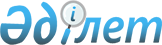 О внесении изменений в решение маслихата района Байдибек от 27 декабря 2019 года № 46/288 "О бюджетах сельских округов на 2020-2022 годы"Решение Байдибекского районного маслихата Туркестанской области от 21 июля 2020 года № 54/326. Зарегистрировано Департаментом юстиции Туркестанской области 12 августа 2020 года № 5751
      В соответствии с пунктом 4 статьи 109-1 Бюджетного кодекса Республики Казахстан от 4 декабря 2008 года, пункта 2-7 статьи 6 Закона Республики Казахстан от 23 января 2001 года "О местном государственном управлении и самоуправлении в Республике Казахстан" и решением маслихата района Байдибек от 15 июня 2020 года за № 52/322 "О внесении изменений в решение маслихата района Байдибек от 20 декабря 2020 года № 45/281 "О районном бюджете на 2020-2022 годы", зарегистрировано в Реестре государственной регистрации нормативных правовых актов за № 5671, маслихат района Байдибек РЕШИЛ:
      1. Внести в решение маслихата района Байдибек от 27 декабря 2019 года №46/288 "О бюджетах сельских округов на 2020-2022 годы" (зарегистрировано в Реестре государственной регистрации нормативных правовых актов за №5344, опубликовано 9 января 2020 года в эталонном контрольном банке нормативных правовых актов Республики Казахстан в электронном виде) следующие изменения:
      пункт 1 изложить в следующей редакции:
      "1. Утвердить бюджет Агыбетский сельский округ на 2020-2022 годы согласно приложении 1 соответственно, в том числе на 2020 год в следующих объемах:
      1) доходы – 86 909,0 тысяч тенге:
      налоговые поступления – 2 095,0 тысяч тенге;
      неналоговые поступления–121,0 тысяч тенге;
      поступления от продажи основного капитала – 0;
      поступления трансфертов– 84 693,0 тысяч тенге;
      2) затраты–87 327,0 тысяч тенге;
      3) чистое бюджетное кредитование – 0:
      бюджетные кредиты – 0;
      погашение бюджетных кредитов – 0;
      4) сальдо по операциям с финансовыми активами – 0:
      приобретение финансовых активов – 0;
      поступления от продажи финансовых активов государства – 0;
      5) дефицит (профицит) бюджета – -418,0 тысяч тенге;
      6) финансирование дефицита (использование профицита) бюджета– 418,0 тысяч тенге:
      поступление займов – 0;
      погашение займов – 0;
      используемые остатки бюджетных средств – 0".
      пункт 2 изложить в следующей редакции:
      2. Установить на 2020 год размер субвенций, передаваемых из районного бюджета в бюджет Агыбетский сельского округа в сумме 84 693,0 тысяч тенге.
      пункт 3 изложить в следующей редакции:
      "3. Утвердить бюджет сельского округа Алгабас на 2020-2022 годы согласно приложении 2 соответственно, в том числе на 2020 год в следующих объемах:
      1) доходы – 143 982,0 тысяч тенге:
      налоговые поступления –4 334,0 тысяч тенге;
      неналоговые поступления – 76,0 тысяч тенге;
      поступления от продажи основного капитала – 0;
      поступления трансфертов – 139 572,0 тысяч тенге;
      2) затраты –144 643,0 тысяч тенге;
      3) чистое бюджетное кредитование – 0:
      бюджетные кредиты – 0;
      погашение бюджетных кредитов – 0;
      4) сальдо по операциям с финансовыми активами – 0:
      приобретение финансовых активов – 0;
      поступления от продажи финансовых активов государства – 0;
      5) дефицит (профицит) бюджета – -661,0 тысяч тенге;
      6) финансирование дефицита (использование профицита) бюджета – 661,0 тысяч тенге:
      поступление займов – 0;
      погашение займов – 0;
      используемые остатки бюджетных средств – 661,0 тысяч тенге".
      пункт 4 изложить в следующей редакции:
      4. Установить на 2020 год размер субвенций, передаваемых из районного бюджета в бюджет сельского округа Алгабас в сумме 124 751,0 тысяч тенге.
      пункт 5 изложить в следующей редакции:
      "5. Утвердить бюджет сельского округа Алмалы на 2020-2022 годы согласно приложении 3 соответственно, в том числе на 2020 год в следующих объемах:
      1) доходы 24 961,0 тысяч тенге:
      налоговые поступления –2 373,0 тысяч тенге;
      неналоговые поступления – 40,0 тысяч тенге;
      поступления от продажи основного капитала – 0;
      поступления трансфертов –22 548,0 тысяч тенге;
      2) затраты –25 225,0 тысяч тенге;
      3) чистое бюджетное кредитование – 0:
      бюджетные кредиты – 0;
      погашение бюджетных кредитов – 0;
      4) сальдо по операциям с финансовыми активами – 0:
      приобретение финансовых активов – 0;
      поступления от продажи финансовых активов государства – 0;
      5) дефицит (профицит) бюджета – -264,0 тысяч тенге;
      6) финансирование дефицита (использование профицита) бюджета– 264,0 тысяч тенге:
      поступление займов – 0;
      погашение займов – 0;
      используемые остатки бюджетных средств – 264,0 тысяч тенге".
      пункт 6 изложить в следующей редакции:
      6. Установить на 2020 год размер субвенций, передаваемых из районного бюджета в бюджет сельского округа Алмалы в сумме 22 548,0 тысяч тенге.
      пункт 7 изложить в следующей редакции:
      "7. Утвердить бюджет сельского округа Акбастау на 2020-2022 годы согласно приложении 4 соответственно, в том числе на 2020 год в следующих объемах:
      1) доходы -89 883,0 тысяч тенге:
      налоговые поступления – 7 718,0 тысяч тенге;
      неналоговые поступления–120,0 тысяч тенге;
      поступления от продажи основного капитала – 0;
      поступления трансфертов– 82 045,0 тысяч тенге;
      2) затраты–90 565,0 тысяч тенге;
      3) чистое бюджетное кредитование – 0:
      бюджетные кредиты – 0;
      погашение бюджетных кредитов – 0;
      4) сальдо по операциям с финансовыми активами – 0:
      приобретение финансовых активов – 0;
      поступления от продажи финансовых активов государства – 0;
      5) дефицит (профицит) бюджета – -682,0 тысяч тенге;
      6) финансирование дефицита (использование профицита) бюджета – 682,0 тысяч тенге:
      поступление займов – 0;
      погашение займов – 0;
      используемые остатки бюджетных средств – 682,0 тысяч тенге".
      пункт 8 изложить в следующей редакции:
      8. Установить на 2020 год размер субвенций, передаваемых из районного бюджета в бюджет сельского округа Акбастау в сумме 73 094,0 тысяч тенге.
      пункт 9 изложить в следующей редакции: 
      "9. Утвердить бюджет сельского округа Боралдай на 2020-2022 годы согласно приложении 5 соответственно, в том числе на 2020 год в следующих объемах:
      1) доходы -263 980,0 тысяч тенге:
      налоговые поступления – 12 686,0 тысяч тенге;
      неналоговые поступления–316,0 тысяч тенге;
      поступления от продажи основного капитала – 0;
      поступления трансфертов– 250 978,0 тысяч тенге;
      2) затраты–264 689,0 тысяч тенге;
      3) чистое бюджетное кредитование – 0:
      бюджетные кредиты – 0;
      погашение бюджетных кредитов – 0;
      4) сальдо по операциям с финансовыми активами – 0:
      приобретение финансовых активов – 0;
      поступления от продажи финансовых активов государства – 0;
      5) дефицит (профицит) бюджета – -709,0;
      6) финансирование дефицита (использование профицита) бюджета – 709,0 тысяч тенге:
      поступление займов – 0;
      погашение займов – 0;
      используемые остатки бюджетных средств – 0".
      пункт 10 изложить в следующей редакции: 
      10. Установить на 2020 год размер субвенций, передаваемых из районного бюджета в бюджет сельского округа Боралдай в сумме 250 978,0 тысяч тенге.
      пункт 11 изложить в следующей редакции: 
      "11. Утвердить бюджет сельского округа Боген на 2020-2022 годы согласно приложении 6 соответственно, в том числе на 2020 год в следующих объемах:
      1) доходы - 29 852 тысяч тенге:
      налоговые поступления –6 060,0 тысяч тенге;
      неналоговые поступления – 139,0 тысяч тенге;
      поступления от продажи основного капитала – 0;
      поступления трансфертов –23 653 тысяч тенге;
      2) затраты – 30 197,0 тысяч тенге;
      3) чистое бюджетное кредитование – 0:
      бюджетные кредиты – 0;
      погашение бюджетных кредитов – 0;
      4) сальдо по операциям с финансовыми активами – 0:
      приобретение финансовых активов – 0;
      поступления от продажи финансовых активов государства – 0;
      5) дефицит (профицит) бюджета – -345,0 тысяч тенге;
      6) финансирование дефицита (использование профицита) бюджета – 345,0 тысяч тенге:
      поступление займов – 0;
      погашение займов – 0;
      используемые остатки бюджетных средств – 345,0 тысяч тенге".
      пункт 12 изложить в следующей редакции: 
      12. Установить на 2020 год размер субвенций, передаваемых из районного бюджета в бюджет сельского округа Боген сумме 23 653,0 тысяч тенге.
      пункт 13 изложить в следующей редакции:
      "13. Утвердить бюджет сельского округа Борлысай на 2020-2022 годы согласно приложении 7 соответственно, в том числе на 2020 год в следующих объемах:
      1) доходы – 27 531,0 тысяч тенге:
      налоговые поступления – 2 039,0 тысяч тенге;
      неналоговые поступления– 73,0 тысяч тенге;
      поступления от продажи основного капитала – 0;
      поступления трансфертов– 25 419,0 тысяч тенге;
      2) затраты–28 090,0 тысяч тенге;
      3) чистое бюджетное кредитование – 0:
      бюджетные кредиты – 0;
      погашение бюджетных кредитов – 0;
      4) сальдо по операциям с финансовыми активами – 0:
      приобретение финансовых активов – 0;
      поступления от продажи финансовых активов государства – 0;
      5) дефицит (профицит) бюджета – -559,0 тысяч тенге;
      6) финансирование дефицита (использование профицита) бюджета – 559,0 тысяч тенге:
      поступление займов – 0;
      погашение займов – 0;
      используемые остатки бюджетных средств – 559,0 тысяч тенге".
      пункт 14 изложить в следующей редакции: 
      14. Установить на 2020 год размер субвенций, передаваемых из районного бюджета в бюджет сельского округа Борлысай в сумме 23 547,0 тысяч тенге.
      пункт 15 изложить в следующей редакции: 
      "15. Утвердить бюджет сельского округа Жамбыл на 2020-2022 годы согласно приложении 8 соответственно, в том числе на 2020 год в следующих объемах:
      1) доходы -85 041,0 тысяч тенге:
      налоговые поступления – 3 234,0 тысяч тенге;
      неналоговые поступления–215,0 тысяч тенге;
      поступления от продажи основного капитала – 0;
      поступления трансфертов– 81 592,0 тысяч тенге;
      2) затраты–85 401,0 тысяч тенге;
      3) чистое бюджетное кредитование – 0:
      бюджетные кредиты – 0;
      погашение бюджетных кредитов – 0;
      4) сальдо по операциям с финансовыми активами – 0:
      приобретение финансовых активов – 0;
      поступления от продажи финансовых активов государства – 0;
      5) дефицит (профицит) бюджета – -360,0 тысяч тенге;
      6) финансирование дефицита (использование профицита) бюджета –360,0 тысяч тенге:
      поступление займов – 0;
      погашение займов – 0;
      используемые остатки бюджетных средств – 360,0 тысяч тенге".
      пункт 16 изложить в следующей редакции: 
      16. Установить на 2020 год размер субвенций, передаваемых из районного бюджета в бюджет сельского округа Жамбыл в сумме 81 592,0 тысяч тенге.
      пункт 17 изложить в следующей редакции: 
      "17. Утвердить бюджет сельского округа Коктерек на 2020-2022 годы согласно приложении 9 соответственно, в том числе на 2020 год в следующих объемах:
      1) доходы -69 341,0 тысяч тенге:
      налоговые поступления – 2 972,0 тысяч тенге;
      неналоговые поступления–146,0 тысяч тенге;
      поступления от продажи основного капитала – 0;
      поступления трансфертов– 66 223,0 тысяч тенге;
      2) затраты–70 687,0 тысяч тенге;
      3) чистое бюджетное кредитование – 0:
      бюджетные кредиты – 0;
      погашение бюджетных кредитов – 0;
      4) сальдо по операциям с финансовыми активами – 0:
      приобретение финансовых активов – 0;
      поступления от продажи финансовых активов государства – 0;
      5) дефицит (профицит) бюджета – 1 346,0 тысяч тенге;
      6) финансирование дефицита (использование профицита) бюджета – 1 346,0 тысяч тенге:
      поступление займов – 0;
      погашение займов – 0;
      используемые остатки бюджетных средств – 1 346,0 тысяч тенге".
      пункт 18 изложить в следующей редакции: 
      18. Установить на 2020 год размер субвенций, передаваемых из районного бюджета в бюджет сельского округа Коктерек в сумме 66 223,0 тысяч тенге.
      пункт 19 изложить в следующей редакции:
      "19. Утвердить бюджет сельского округа Мынбулак на 2020-2022 годы согласно приложении 10 соответственно, в том числе на 2020 год в следующих объемах:
      1) доходы – 296 722,0 тысяч тенге:
      налоговые поступления –3 916,0 тысяч тенге;
      неналоговые поступления – 100,0 тысяч тенге;
      поступления от продажи основного капитала – 0;
      поступления трансфертов – 292 706,0 тысяч тенге;
      2) затраты –297 440,0 тысяч тенге;
      3) чистое бюджетное кредитование – 0:
      бюджетные кредиты – 0;
      погашение бюджетных кредитов – 0;
      4) сальдо по операциям с финансовыми активами – 0:
      приобретение финансовых активов – 0;
      поступления от продажи финансовых активов государства – 0;
      5) дефицит (профицит) бюджета – -718,0 тысяч тенге;
      6) финансирование дефицита (использование профицита) бюджета 718,0 тысяч тенге:
      поступление займов – 0;
      погашение займов – 0;
      используемые остатки бюджетных средств – 718,0 тысяч тенге".
      пункт 20 изложить в следующей редакции: 
      20. Установить на 2020 год размер субвенций, передаваемых из районного бюджета в бюджет сельского округа Мынбулак в сумме 292 706,0 тысяч тенге.
      пункт 21 изложить в следующей редакции:
      "21. Утвердить бюджет сельского округа Шаян на 2020-2022 годы согласно приложении 11 соответственно, в том числе на 2020 год в следующих объемах:
      1) доходы - 264 163,0 тысяч тенге:
      налоговые поступления –12 806,0 тысяч тенге;
      неналоговые поступления– 374,0 тысяч тенге;
      поступления от продажи основного капитала – 0;
      поступления трансфертов–250 983,0 тысяч тенге;
      2) затраты– 266 285,0 тысяч тенге;
      3) чистое бюджетное кредитование – 0:
      бюджетные кредиты – 0;
      погашение бюджетных кредитов – 0;
      4) сальдо по операциям с финансовыми активами – 0:
      приобретение финансовых активов – 0;
      поступления от продажи финансовых активов государства – 0;
      5) дефицит (профицит) бюджета – -2 122,0 тысяч тенге;
      6) финансирование дефицита (использование профицита) бюджета – 2 122,0 тысяч тенге:
      поступление займов – 0;
      погашение займов – 0;
      используемые остатки бюджетных средств – 2 122,0 тысяч тенге".
      пункт 22 изложить в следующей редакции: 
      22. Установить на 2020 год размер субвенций, передаваемых из районного бюджета в бюджет сельского округа Шаян в сумме 250 983,0 тысяч тенге.
      Приложения 1, 4, 7, 10, 13, 16, 19, 22, 25, 28 и 31 указанного решения изложить в новой редакции согласно приложениям 1, 2, 3, 4, 5, 6, 7, 8, 9, 10 и 11 к настоящему решению. 
      23. Государственному учреждению "Аппарат маслихата района Байдибек" в порядке, установленном законодательством Республики Казахстан обеспечить:
      1) государственную регистрацию настоящего решения в Республиканском государственном учреждении "Департамент юстиции Туркестанской области Министерства юстиции Республики Казахстан";
      2) размещение настоящего решения на интернет-ресурсе маслихата района Байдибек после его официального опубликования. 
      24. Настоящее решение вводится в действие с 1 января 2020 года. Бюджет Агыбетского сельского округа на 2020 год Бюджет сельского округа Алгабас на 2020 год Бюджет сельского округа Алмалы на 2020 год Бюджет сельского округа Акбастау на 2020 год Бюджет сельского округа Боралдай на 2020 год Бюджет сельского округа Боген на 2020 год Бюджет сельского округа Борлысай на 2020 год Бюджет сельского округа Жамбыл на 2020 год Бюджет сельского округа Коктерек на 2020 год Бюджет сельского округа Мынбулак на 2020 год Бюджет сельского округа Шаян на 2020 год
					© 2012. РГП на ПХВ «Институт законодательства и правовой информации Республики Казахстан» Министерства юстиции Республики Казахстан
				
      Председатель сессии районного маслихата

Г. Капалбаев

      Секретарь районного маслихата

М. Нахипбеков
Приложение 1 к решению маслихата
района Байдибек 21 июля 2020 года
№ 54/326Приложение 1 к решению маслихата
района Байдибек 27 декабря 2019 года
№ 46/288
Категория
Класс
Подкласс
Подкласс
Наименование
Сумма, тысяч тенге
1
1
1
1
2
3
1. Доходы
86 909
1
Налоговые поступления
2 095
01
Подоходный налог
0
2
Индивидуальный подоходный налог
0
04
Hалоги на собственность
2 095
1
Hалоги на имущество
42
3
Земельный налог
590
4
Hалог на транспортные средства
1458
2
Неналоговые поступления
121
01
Доходы от государственной собственности
0
5
Доходы от аренды имущества, находящегося в государственной собственности
0
04
Штрафы, пени, санкции, взыскания, налагаемые государственными учреждениями, финансируемыми из государственного бюджета, а также содержащимися и финансируемыми из бюджета (сметы расходов) Национального Банка Республики Казахстан 
20
1
Штрафы, пени, санкции, взыскания, налагаемые государственными учреждениями, финансируемыми из государственного бюджета, а также содержащимися и финансируемыми из бюджета (сметы расходов) Национального Банка Республики Казахстан, за исключением поступлений от организаций нефтяного сектора 
20
06
Прочие неналоговые поступления
101
01
Прочие неналоговые поступления
101
3
Поступления от продажи основного капитала
0
4
Поступления трансфертов 
84 693
02
Трансферты из вышестоящих органов государственного управления
84 693
3
Трансферты из районного (города областного значения) бюджета
84 693
Функциональная группа
Функциональная группа
Функциональная группа
Функциональная группа
Функциональная группа
Сумма, тысяч тенге
Функциональная подпрограмма
Функциональная подпрограмма
Функциональная подпрограмма
Функциональная подпрограмма
Сумма, тысяч тенге
Администратор бюджетных программ
Администратор бюджетных программ
Администратор бюджетных программ
Сумма, тысяч тенге
Программа
Программа
Сумма, тысяч тенге
1
1
1
1
2
3
2. ЗАТРАТЫ
87 327
01
Государственные услуги общего характера
22 623
1
Представительные, исполнительные и другие органы, выполняющие общие функции государственного управления
22 623
124
Аппарат акима города районного значения, села, поселка, сельского округа
22 623
001
Услуги по обеспечению деятельности акима города районного значения, села, поселка, сельского округа
22 623
022
Капитальные расходы государственного органа
0
04
Образование
63 181
1
Дошкольное воспитание и обучение
 63 181
124
Аппарат акима города районного значения, села, поселка, сельского округа
 63 181
041
Дошкольное воспитание и обучение и организация медицинского обслуживания в организациях дошкольного воспитания и обучения
 63 181
2
Начальное, основное среднее и общее среднее образование
0
124
Аппарат акима города районного значения, села, поселка, сельского округа
0
005
Организация бесплатного подвоза учащихся до ближайшей школы и обратно в сельской местности
0
05
Здравоохранение
0
9
Прочие услуги в области здравоохранения
0
124
Аппарат акима города районного значения, села, поселка, сельского округа
0
002
Организация в экстренных случаях доставки тяжелобольных людей до ближайшей организации здравоохранения, оказывающей врачебную помощь
0
06
Социальная помощь и социальное обеспечение
0
2
Социальная помощь
0
124
Аппарат акима города районного значения, села, поселка, сельского округа
0
003
Оказание социальной помощи нуждающимся гражданам на дому
0
07
Жилищно-коммунальное хозяйство
1523
3
Благоустройство населенных пунктов
1523
124
Аппарат акима города районного значения, села, поселка, сельского округа
1523
008
Освещение улиц населенных пунктов
200
009
Обеспечение санитарии населенных пунктов
 550
010
Содержание мест захоронений и погребение безродных
0
011
Благоустройство и озеленение населенных пунктов
773
08
Культура, спорт, туризм и информационное пространство
0
1
Деятельность в области культуры
0
124
Аппарат акима района в городе, города районного значения, поселка, села, сельского округа
0
006
Поддержка культурно-досуговой работы на местном уровне
0
12
Транспорт и коммуникации
0
1
Автомобильный транспорт
0
124
Аппарат акима города районного значения, села, поселка, сельского округа
0
013
Обеспечение функционирования автомобильных дорог в городах районного значения, поселках, селах, сельских округах
0
045
Капитальный и средний ремонт автомобильных дорог в городах районного значения, поселках, селах, сельских округах
0
13
Прочие
0
9
Прочие
0
124
Аппарат акима города районного значения, села, поселка, сельского округа
0
040
Реализация мероприятий для решения вопросов обустройства населенных пунктов в реализацию мер по содействию экономическому развитию регионов в рамках Программы развития регионов до 2020 года
0
15
Трансферты
0
1
Трансферты
0
124
Аппарат акима города районного значения, села, поселка, сельского округа
0
043
Бюджетные изъятия
051
Целевые текущие трансферты из нижестоящего бюджета на компенсацию потерь вышестоящего бюджета в связи с изменением законодательства
0
3. Чистое бюджетное кредитование
0
Бюджетные кредиты
0
Категория
Категория
Категория
Категория
Категория
Сумма, тысяч тенге
Класс
Класс
Класс
Класс
Сумма, тысяч тенге
Подкласс
Подкласс
Подкласс
Сумма, тысяч тенге
Специфика
Специфика
Сумма, тысяч тенге
Погашение бюджетных кредитов
0
5
Погашение бюджетных кредитов
0
01
Погашение бюджетных кредитов
0
1
Погашение бюджетных кредитов, выданных из государственного бюджета
0
4. Сальдо по операциям с финансовыми активами
0
Категория
Категория
Категория
Категория
Категория
Сумма, тысяч тенге
Класс
Класс
Класс
Класс
Сумма, тысяч тенге
Подкласс
Подкласс
Подкласс
Сумма, тысяч тенге
Специфика
Специфика
Сумма, тысяч тенге
Приобретение финансовых активов
0
Поступление от продажи финансовых активов государства
0
5. Дефицит (профицит) бюджета
-418
6. Финансирование дефицита (использование профицита) бюджета
418
Поступление займов
0
7
Поступление займов
0
Функциональная группа
Функциональная группа
Функциональная группа
Функциональная группа
Функциональная группа
Сумма, тысяч тенге
Функциональная подпрограмма
Функциональная подпрограмма
Функциональная подпрограмма
Функциональная подпрограмма
Сумма, тысяч тенге
Администратор бюджетных программ
Администратор бюджетных программ
Администратор бюджетных программ
Сумма, тысяч тенге
Программа
Программа
Сумма, тысяч тенге
Погашение займов
0
16
Погашение займов
0
1
Погашение займов
0
Категория
Категория
Категория
Категория
Категория
Сумма, тысяч тенге
Класс
Класс
Класс
Класс
Сумма, тысяч тенге
Подкласс
Подкласс
Подкласс
Сумма, тысяч тенге
Специфика
Специфика
Сумма, тысяч тенге
Используемые остатки бюджетных средств
418
8
Используемые остатки бюджетных средств
418
01
Остатки бюджетных средств
418
1
Свободные остатки бюджетных средств
418
01
Свободные остатки бюджетных средств
418Приложение 2 к решению
маслихата района Байдибек
21 июля 2020 года № 54/326Приложение 4 к решению
маслихата района Байдибек
27 декабря 2019 года № 46/288
Категория
Класс
Подкласс
Подкласс
Наименование
Сумма, тысяч тенге
1
1
1
1
2
3
1. Доходы
143982
1
Налоговые поступления
4 334
01
Подоходный налог
0
2
Индивидуальный подоходный налог
0
04
Hалоги на собственность
4 334
1
Hалоги на имущество
58
3
Земельный налог
697
4
Hалог на транспортные средства
3 579
2
Неналоговые поступления
76
01
Доходы от государственной собственности
0
5
Доходы от аренды имущества, находящегося в государственной собственности
0
04
Штрафы, пени, санкции, взыскания, налагаемые государственными учреждениями, финансируемыми из государственного бюджета, а также содержащимися и финансируемыми из бюджета (сметы расходов) Национального Банка Республики Казахстан 
20
1
Штрафы, пени, санкции, взыскания, налагаемые государственными учреждениями, финансируемыми из государственного бюджета, а также содержащимися и финансируемыми из бюджета (сметы расходов) Национального Банка Республики Казахстан, за исключением поступлений от организаций нефтяного сектора 
20
06
Прочие неналоговые поступления
56
01
Прочие неналоговые поступления
56
3
Поступления от продажи основного капитала
0
4
Поступления трансфертов 
139572
02
Трансферты из вышестоящих органов государственного управления
139 572
3
Трансферты из районного (города областного значения) бюджета
139 572
Функциональная группа
Функциональная группа
Функциональная группа
Функциональная группа
Функциональная группа
Сумма, тысяч тенге
Функциональная подпрограмма
Функциональная подпрограмма
Функциональная подпрограмма
Функциональная подпрограмма
Сумма, тысяч тенге
Администратор бюджетных программ
Администратор бюджетных программ
Администратор бюджетных программ
Сумма, тысяч тенге
Программа
Программа
Сумма, тысяч тенге
1
1
1
1
2
3
2. ЗАТРАТЫ
144 643
01
Государственные услуги общего характера
21 213
1
Представительные, исполнительные и другие органы, выполняющие общие функции государственного управления
21 213
124
Аппарат акима города районного значения, села, поселка, сельского округа
21 213
001
Услуги по обеспечению деятельности акима города районного значения, села, поселка, сельского округа
21 213
022
Капитальные расходы государственного органа
0
04
Образование
120 722
1
Дошкольное воспитание и обучение
120 722
124
Аппарат акима города районного значения, села, поселка, сельского округа
120 722
004
Дошкольное воспитание и обучение и организация медицинского обслуживания в организациях дошкольного воспитания и обучения
120 722
2
Начальное, основное среднее и общее среднее образование
0
124
Аппарат акима города районного значения, села, поселка, сельского округа
0
005
Организация бесплатного подвоза учащихся до ближайшей школы и обратно в сельской местности
0
05
Здравоохранение
0
9
Прочие услуги в области здравоохранения
0
124
Аппарат акима города районного значения, села, поселка, сельского округа
0
002
Организация в экстренных случаях доставки тяжелобольных людей до ближайшей организации здравоохранения, оказывающей врачебную помощь
0
06
Социальная помощь и социальное обеспечение
0
2
Социальная помощь
0
124
Аппарат акима города районного значения, села, поселка, сельского округа
0
003
Оказание социальной помощи нуждающимся гражданам на дому
0
07
Жилищно-коммунальное хозяйство
2 708
3
Благоустройство населенных пунктов
2 708
124
Аппарат акима города районного значения, села, поселка, сельского округа
2 708
008
Освещение улиц населенных пунктов
747
009
Обеспечение санитарии населенных пунктов
465
010
Содержание мест захоронений и погребение безродных
0
011
Благоустройство и озеленение населенных пунктов
1496
08
Культура, спорт, туризм и информационное пространство
0
1
Деятельность в области культуры
0
124
Аппарат акима района в городе, города районного значения, поселка, села, сельского округа
0
006
Поддержка культурно-досуговой работы на местном уровне
0
12
Транспорт и коммуникации
0
1
Автомобильный транспорт
0
124
Аппарат акима города районного значения, села, поселка, сельского округа
0
013
Обеспечение функционирования автомобильных дорог в городах районного значения, поселках, селах, сельских округах
0
045
Капитальный и средний ремонт автомобильных дорог в городах районного значения, поселках, селах, сельских округах
0
13
Прочие
0
9
Прочие
0
124
Аппарат акима города районного значения, села, поселка, сельского округа
0
040
Реализация мероприятий для решения вопросов обустройства населенных пунктов в реализацию мер по содействию экономическому развитию регионов в рамках Программы развития регионов до 2020 года
0
15
Трансферты
0
1
Трансферты
0
124
Аппарат акима города районного значения, села, поселка, сельского округа
0
043
Бюджетные изъятия
051
Целевые текущие трансферты из нижестоящего бюджета на компенсацию потерь вышестоящего бюджета в связи с изменением законодательства
0
3. Чистое бюджетное кредитование
0
Бюджетные кредиты
0
Категория
Категория
Категория
Категория
Категория
Сумма, тысяч тенге
Класс
Класс
Класс
Класс
Сумма, тысяч тенге
Подкласс
Подкласс
Подкласс
Сумма, тысяч тенге
Специфика
Специфика
Сумма, тысяч тенге
Погашение бюджетных кредитов
0
5
Погашение бюджетных кредитов
0
01
Погашение бюджетных кредитов
0
1
Погашение бюджетных кредитов, выданных из государственного бюджета
0
4. Сальдо по операциям с финансовыми активами
0
Категория
Категория
Категория
Категория
Категория
Сумма, тысяч тенге
Класс
Класс
Класс
Класс
Сумма, тысяч тенге
Подкласс
Подкласс
Подкласс
Сумма, тысяч тенге
Специфика
Специфика
Сумма, тысяч тенге
Приобретение финансовых активов
0
Поступление от продажи финансовых активов государства
0
5. Дефицит (профицит) бюджета
-661
6. Финансирование дефицита (использование профицита) бюджета
661
Поступление займов
0
7
Поступление займов
0
Функциональная группа
Функциональная группа
Функциональная группа
Функциональная группа
Функциональная группа
Сумма, тысяч тенге
Функциональная подпрограмма
Функциональная подпрограмма
Функциональная подпрограмма
Функциональная подпрограмма
Сумма, тысяч тенге
Администратор бюджетных программ
Администратор бюджетных программ
Администратор бюджетных программ
Сумма, тысяч тенге
Программа
Программа
Сумма, тысяч тенге
Погашение займов
0
16
Погашение займов
0
1
Погашение займов
0
Категория
Категория
Категория
Категория
Категория
Сумма, тысяч тенге
Класс
Класс
Класс
Класс
Сумма, тысяч тенге
Подкласс
Подкласс
Подкласс
Сумма, тысяч тенге
Специфика
Специфика
Сумма, тысяч тенге
Используемые остатки бюджетных средств
661
8
Используемые остатки бюджетных средств
661
01
Остатки бюджетных средств
661
1
Свободные остатки бюджетных средств
661
01
Свободные остатки бюджетных средств
661Приложение 3 к решению
маслихата района Байдибек
21 июля 2020 года № 54/326Приложение 7 к решению
маслихата района Байдибек
27 декабря 2019 года № 46/288
Категория
Класс
Подкласс
Подкласс
Наименование
Сумма, тысяч тенге
1
1
1
1
2
3
1. Доходы
24961
1
Налоговые поступления
2 373
01
Подоходный налог
0
2
Индивидуальный подоходный налог
0
04
Hалоги на собственность
2 373
1
Hалоги на имущество
47
3
Земельный налог
767
4
Hалог на транспортные средства
1 559
2
Неналоговые поступления
40
01
Доходы от государственной собственности
0
5
Доходы от аренды имущества, находящегося в государственной собственности
0
04
Штрафы, пени, санкции, взыскания, налагаемые государственными учреждениями, финансируемыми из государственного бюджета, а также содержащимися и финансируемыми из бюджета (сметы расходов) Национального Банка Республики Казахстан 
20
1
Штрафы, пени, санкции, взыскания, налагаемые государственными учреждениями, финансируемыми из государственного бюджета, а также содержащимися и финансируемыми из бюджета (сметы расходов) Национального Банка Республики Казахстан, за исключением поступлений от организаций нефтяного сектора 
20
06
Прочие неналоговые поступления
20
01
Прочие неналоговые поступления
20
3
Поступления от продажи основного капитала
0
4
Поступления трансфертов 
22548
02
Трансферты из вышестоящих органов государственного управления
22548
3
Трансферты из районного (города областного значения) бюджета
22548
Функциональная группа
Функциональная группа
Функциональная группа
Функциональная группа
Функциональная группа
Сумма, тысяч тенге
Функциональная подпрограмма
Функциональная подпрограмма
Функциональная подпрограмма
Функциональная подпрограмма
Сумма, тысяч тенге
Администратор бюджетных программ
Администратор бюджетных программ
Администратор бюджетных программ
Сумма, тысяч тенге
Программа
Программа
Сумма, тысяч тенге
1
1
1
1
2
3
2. ЗАТРАТЫ
25225
01
Государственные услуги общего характера
23 675
1
Представительные, исполнительные и другие органы, выполняющие общие функции государственного управления
23 675
124
Аппарат акима города районного значения, села, поселка, сельского округа
23 675
001
Услуги по обеспечению деятельности акима города районного значения, села, поселка, сельского округа
23 675
022
Капитальные расходы государственного органа
0
04
Образование
0
1
Дошкольное воспитание и обучение
0
124
Аппарат акима города районного значения, села, поселка, сельского округа
0
004
Дошкольное воспитание и обучение и организация медицинского обслуживания в организациях дошкольного воспитания и обучения
0
2
Начальное, основное среднее и общее среднее образование
0
124
Аппарат акима города районного значения, села, поселка, сельского округа
0
005
Организация бесплатного подвоза учащихся до ближайшей школы и обратно в сельской местности
0
05
Здравоохранение
0
9
Прочие услуги в области здравоохранения
0
124
Аппарат акима города районного значения, села, поселка, сельского округа
0
002
Организация в экстренных случаях доставки тяжелобольных людей до ближайшей организации здравоохранения, оказывающей врачебную помощь
0
06
Социальная помощь и социальное обеспечение
0
2
Социальная помощь
0
124
Аппарат акима города районного значения, села, поселка, сельского округа
0
003
Оказание социальной помощи нуждающимся гражданам на дому
0
07
Жилищно-коммунальное хозяйство
1 550
3
Благоустройство населенных пунктов
1 550
124
Аппарат акима города районного значения, села, поселка, сельского округа
1 550
008
Освещение улиц населенных пунктов
647
009
Обеспечение санитарии населенных пунктов
421
010
Содержание мест захоронений и погребение безродных
0
011
Благоустройство и озеленение населенных пунктов
482
08
Культура, спорт, туризм и информационное пространство
0
1
Деятельность в области культуры
0
124
Аппарат акима района в городе, города районного значения, поселка, села, сельского округа
0
006
Поддержка культурно-досуговой работы на местном уровне
0
12
Транспорт и коммуникации
0
1
Автомобильный транспорт
0
124
Аппарат акима города районного значения, села, поселка, сельского округа
0
013
Обеспечение функционирования автомобильных дорог в городах районного значения, поселках, селах, сельских округах
0
045
Капитальный и средний ремонт автомобильных дорог в городах районного значения, поселках, селах, сельских округах
0
13
Прочие
0
9
Прочие
0
124
Аппарат акима города районного значения, села, поселка, сельского округа
0
040
Реализация мероприятий для решения вопросов обустройства населенных пунктов в реализацию мер по содействию экономическому развитию регионов в рамках Программы развития регионов до 2020 года
0
15
Трансферты
0
1
Трансферты
0
124
Аппарат акима города районного значения, села, поселка, сельского округа
0
043
Бюджетные изъятия
051
Целевые текущие трансферты из нижестоящего бюджета на компенсацию потерь вышестоящего бюджета в связи с изменением законодательства
0
3. Чистое бюджетное кредитование
0
Бюджетные кредиты
0
Категория
Категория
Категория
Категория
Категория
Сумма, тысяч тенге
Класс
Класс
Класс
Класс
Сумма, тысяч тенге
Подкласс
Подкласс
Подкласс
Сумма, тысяч тенге
Специфика
Специфика
Сумма, тысяч тенге
Погашение бюджетных кредитов
0
5
Погашение бюджетных кредитов
0
01
Погашение бюджетных кредитов
0
1
Погашение бюджетных кредитов, выданных из государственного бюджета
0
4. Сальдо по операциям с финансовыми активами
0
Категория
Категория
Категория
Категория
Категория
Сумма, тысяч тенге
Класс
Класс
Класс
Класс
Сумма, тысяч тенге
Подкласс
Подкласс
Подкласс
Сумма, тысяч тенге
Специфика
Специфика
Сумма, тысяч тенге
Приобретение финансовых активов
0
Поступление от продажи финансовых активов государства
0
5. Дефицит (профицит) бюджета
-264
6. Финансирование дефицита (использование профицита) бюджета
264
Поступление займов
0
7
Поступление займов
0
Функциональная группа
Функциональная группа
Функциональная группа
Функциональная группа
Функциональная группа
Сумма, тысяч тенге
Функциональная подпрограмма
Функциональная подпрограмма
Функциональная подпрограмма
Функциональная подпрограмма
Сумма, тысяч тенге
Администратор бюджетных программ
Администратор бюджетных программ
Администратор бюджетных программ
Сумма, тысяч тенге
Программа
Программа
Сумма, тысяч тенге
Погашение займов
0
16
Погашение займов
0
1
Погашение займов
0
Категория
Категория
Категория
Категория
Категория
Сумма, тысяч тенге
Класс
Класс
Класс
Класс
Сумма, тысяч тенге
Подкласс
Подкласс
Подкласс
Сумма, тысяч тенге
Специфика
Специфика
Сумма, тысяч тенге
Используемые остатки бюджетных средств
264
8
Используемые остатки бюджетных средств
264
01
Остатки бюджетных средств
264
1
Свободные остатки бюджетных средств
264
01
Свободные остатки бюджетных средств
264Приложение 4 к решению
маслихата района Байдибек
21 июля 2020 года № 54/326Приложение 10 к решению
маслихата района Байдибек
27 декабря 2019 года № 46/288
Категория
Класс
Подкласс
Подкласс
Наименование
Сумма, тысяч тенге
1
1
1
1
2
3
1. Доходы
89 883
1
Налоговые поступления
7 718
01
Подоходный налог
0
2
Индивидуальный подоходный налог
0
04
Hалоги на собственность
7 718
1
Hалоги на имущество
94
3
Земельный налог
833
4
Hалог на транспортные средства
6 791
2
Неналоговые поступления
120
01
Доходы от государственной собственности
34
5
Доходы от аренды имущества, находящегося в государственной собственности
34
04
Штрафы, пени, санкции, взыскания, налагаемые государственными учреждениями, финансируемыми из государственного бюджета, а также содержащимися и финансируемыми из бюджета (сметы расходов) Национального Банка Республики Казахстан 
51
1
Штрафы, пени, санкции, взыскания, налагаемые государственными учреждениями, финансируемыми из государственного бюджета, а также содержащимися и финансируемыми из бюджета (сметы расходов) Национального Банка Республики Казахстан, за исключением поступлений от организаций нефтяного сектора 
51
06
Прочие неналоговые поступления
35
01
Прочие неналоговые поступления
35
3
Поступления от продажи основного капитала
0
4
Поступления трансфертов 
82 045
02
Трансферты из вышестоящих органов государственного управления
82 045
3
Трансферты из районного (города областного значения) бюджета
82 045
Функциональная группа
Функциональная группа
Функциональная группа
Функциональная группа
Функциональная группа
Сумма, тысяч тенге
Функциональная подпрограмма
Функциональная подпрограмма
Функциональная подпрограмма
Функциональная подпрограмма
Сумма, тысяч тенге
Администратор бюджетных программ
Администратор бюджетных программ
Администратор бюджетных программ
Сумма, тысяч тенге
Программа
Программа
Сумма, тысяч тенге
1
1
1
1
2
3
2. ЗАТРАТЫ
90 565
01
Государственные услуги общего характера
27 185
1
Представительные, исполнительные и другие органы, выполняющие общие функции государственного управления
27 185
124
Аппарат акима города районного значения, села, поселка, сельского округа
27 185
001
Услуги по обеспечению деятельности акима города районного значения, села, поселка, сельского округа
27 185
022
Капитальные расходы государственного органа
0
04
Образование
54 677
1
Дошкольное воспитание и обучение
54 677
124
Аппарат акима города районного значения, села, поселка, сельского округа
54 677
041
Дошкольное воспитание и обучение и организация медицинского обслуживания в организациях дошкольного воспитания и обучения
54 677
2
Начальное, основное среднее и общее среднее образование
0
124
Аппарат акима города районного значения, села, поселка, сельского округа
0
005
Организация бесплатного подвоза учащихся до ближайшей школы и обратно в сельской местности
0
05
Здравоохранение
0
9
Прочие услуги в области здравоохранения
0
124
Аппарат акима города районного значения, села, поселка, сельского округа
0
002
Организация в экстренных случаях доставки тяжелобольных людей до ближайшей организации здравоохранения, оказывающей врачебную помощь
0
06
Социальная помощь и социальное обеспечение
0
2
Социальная помощь
0
124
Аппарат акима города районного значения, села, поселка, сельского округа
0
003
Оказание социальной помощи нуждающимся гражданам на дому
0
07
Жилищно-коммунальное хозяйство
8703
3
Благоустройство населенных пунктов
8703
124
Аппарат акима города районного значения, села, поселка, сельского округа
8703
008
Освещение улиц населенных пунктов
2496
009
Обеспечение санитарии населенных пунктов
565
010
Содержание мест захоронений и погребение безродных
0
011
Благоустройство и озеленение населенных пунктов
5642
08
Культура, спорт, туризм и информационное пространство
0
1
Деятельность в области культуры
0
124
Аппарат акима района в городе, города районного значения, поселка, села, сельского округа
0
006
Поддержка культурно-досуговой работы на местном уровне
0
12
Транспорт и коммуникации
0
1
Автомобильный транспорт
0
124
Аппарат акима города районного значения, села, поселка, сельского округа
0
013
Обеспечение функционирования автомобильных дорог в городах районного значения, поселках, селах, сельских округах
0
045
Капитальный и средний ремонт автомобильных дорог в городах районного значения, поселках, селах, сельских округах
0
13
Прочие
0
9
Прочие
0
124
Аппарат акима города районного значения, села, поселка, сельского округа
0
040
Реализация мероприятий для решения вопросов обустройства населенных пунктов в реализацию мер по содействию экономическому развитию регионов в рамках Программы развития регионов до 2020 года
0
15
Трансферты
0
1
Трансферты
0
124
Аппарат акима города районного значения, села, поселка, сельского округа
0
043
Бюджетные изъятия
051
Целевые текущие трансферты из нижестоящего бюджета на компенсацию потерь вышестоящего бюджета в связи с изменением законодательства
0
3. Чистое бюджетное кредитование
0
Бюджетные кредиты
0
Категория
Категория
Категория
Категория
Категория
Сумма, тысяч тенге
Класс
Класс
Класс
Класс
Сумма, тысяч тенге
Подкласс
Подкласс
Подкласс
Сумма, тысяч тенге
Специфика
Специфика
Сумма, тысяч тенге
Погашение бюджетных кредитов
0
5
Погашение бюджетных кредитов
0
01
Погашение бюджетных кредитов
0
1
Погашение бюджетных кредитов, выданных из государственного бюджета
0
4. Сальдо по операциям с финансовыми активами
0
Категория
Категория
Категория
Категория
Категория
Сумма, тысяч тенге
Класс
Класс
Класс
Класс
Сумма, тысяч тенге
Подкласс
Подкласс
Подкласс
Сумма, тысяч тенге
Специфика
Специфика
Сумма, тысяч тенге
Приобретение финансовых активов
0
Поступление от продажи финансовых активов государства
0
5. Дефицит (профицит) бюджета
-682 
6. Финансирование дефицита (использование профицита) бюджета
 682
Поступление займов
0
7
Поступление займов
0
Функциональная группа
Функциональная группа
Функциональная группа
Функциональная группа
Функциональная группа
Сумма, тысяч тенге
Функциональная подпрограмма
Функциональная подпрограмма
Функциональная подпрограмма
Функциональная подпрограмма
Сумма, тысяч тенге
Администратор бюджетных программ
Администратор бюджетных программ
Администратор бюджетных программ
Сумма, тысяч тенге
Программа
Программа
Сумма, тысяч тенге
Погашение займов
0
16
Погашение займов
0
1
Погашение займов
0
Категория
Категория
Категория
Категория
Категория
Сумма, тысяч тенге
Класс
Класс
Класс
Класс
Сумма, тысяч тенге
Подкласс
Подкласс
Подкласс
Сумма, тысяч тенге
Специфика
Специфика
Сумма, тысяч тенге
Используемые остатки бюджетных средств
0
8
Используемые остатки бюджетных средств
682 
01
Остатки бюджетных средств
682
1
Свободные остатки бюджетных средств
682
01
Свободные остатки бюджетных средств
682Приложение 5 к решению
маслихата района Байдибек
21 июля 2020 года № 54/326Приложение 13 к решению
маслихата района Байдибек
27 декабря 2019 года № 46/288
Категория
Класс
Подкласс
Подкласс
Наименование
Сумма, тысяч тенге
1
1
1
1
2
3
1. Доходы
263 980
1
Налоговые поступления
12 686
01
Подоходный налог
0
2
Индивидуальный подоходный налог
0
04
Hалоги на собственность
12 686
1
Hалоги на имущество
220
3
Земельный налог
2 187
4
Hалог на транспортные средства
10 279
2
Неналоговые поступления
316
01
Доходы от государственной собственности
0
5
Доходы от аренды имущества, находящегося в государственной собственности
0
04
Штрафы, пени, санкции, взыскания, налагаемые государственными учреждениями, финансируемыми из государственного бюджета, а также содержащимися и финансируемыми из бюджета (сметы расходов) Национального Банка Республики Казахстан 
156
1
Штрафы, пени, санкции, взыскания, налагаемые государственными учреждениями, финансируемыми из государственного бюджета, а также содержащимися и финансируемыми из бюджета (сметы расходов) Национального Банка Республики Казахстан, за исключением поступлений от организаций нефтяного сектора 
156
06
Прочие неналоговые поступления
160
01
Прочие неналоговые поступления
160
3
Поступления от продажи основного капитала
0
4
Поступления трансфертов 
250 978
02
Трансферты из вышестоящих органов государственного управления
250 978
3
Трансферты из районного (города областного значения) бюджета
250 978
Функциональная группа
Функциональная группа
Функциональная группа
Функциональная группа
Функциональная группа
Сумма, тысяч тенге
Функциональная подпрограмма
Функциональная подпрограмма
Функциональная подпрограмма
Функциональная подпрограмма
Сумма, тысяч тенге
Администратор бюджетных программ
Администратор бюджетных программ
Администратор бюджетных программ
Сумма, тысяч тенге
Программа
Программа
Сумма, тысяч тенге
1
1
1
1
2
3
2. ЗАТРАТЫ
264 689
01
Государственные услуги общего характера
27 329
1
Представительные, исполнительные и другие органы, выполняющие общие функции государственного управления
27 329
124
Аппарат акима города районного значения, села, поселка, сельского округа
27 329
001
Услуги по обеспечению деятельности акима города районного значения, села, поселка, сельского округа
27 329
022
Капитальные расходы государственного органа
0
04
Образование
93 621
1
Дошкольное воспитание и обучение
93 621
124
Аппарат акима города районного значения, села, поселка, сельского округа
93 621
041
Дошкольное воспитание и обучение и организация медицинского обслуживания в организациях дошкольного воспитания и обучения
93 621
2
Начальное, основное среднее и общее среднее образование
0
124
Аппарат акима города районного значения, села, поселка, сельского округа
0
005
Организация бесплатного подвоза учащихся до ближайшей школы и обратно в сельской местности
0
05
Здравоохранение
0
9
Прочие услуги в области здравоохранения
0
124
Аппарат акима города районного значения, села, поселка, сельского округа
0
002
Организация в экстренных случаях доставки тяжелобольных людей до ближайшей организации здравоохранения, оказывающей врачебную помощь
0
06
Социальная помощь и социальное обеспечение
0
2
Социальная помощь
0
124
Аппарат акима города районного значения, села, поселка, сельского округа
0
003
Оказание социальной помощи нуждающимся гражданам на дому
0
07
Жилищно-коммунальное хозяйство
11 444
3
Благоустройство населенных пунктов
11 444
124
Аппарат акима города районного значения, села, поселка, сельского округа
11 444
008
Освещение улиц населенных пунктов
683
009
Обеспечение санитарии населенных пунктов
 1 584
010
Содержание мест захоронений и погребение безродных
0
011
Благоустройство и озеленение населенных пунктов
9 177
08
Культура, спорт, туризм и информационное пространство
0
1
Деятельность в области культуры
0
124
Аппарат акима района в городе, города районного значения, поселка, села, сельского округа
0
006
Поддержка культурно-досуговой работы на местном уровне
0
12
Транспорт и коммуникации
0
1
Автомобильный транспорт
0
124
Аппарат акима города районного значения, села, поселка, сельского округа
0
013
Обеспечение функционирования автомобильных дорог в городах районного значения, поселках, селах, сельских округах
0
045
Капитальный и средний ремонт автомобильных дорог в городах районного значения, поселках, селах, сельских округах
0
13
Прочие
139 786
9
Прочие
139 786
124
Аппарат акима города районного значения, села, поселка, сельского округа
139 786
057
Реализация мероприятий по социальной и инженерной инфраструктуре в сельских населенных пунктах в рамках проекта "Ауыл-Ел бесігі"
139 786
15
Трансферты
0
1
Трансферты
0
124
Аппарат акима города районного значения, села, поселка, сельского округа
0
043
Бюджетные изъятия
051
Целевые текущие трансферты из нижестоящего бюджета на компенсацию потерь вышестоящего бюджета в связи с изменением законодательства
0
3. Чистое бюджетное кредитование
0
Бюджетные кредиты
0
Категория
Категория
Категория
Категория
Категория
Сумма, тысяч тенге
Класс
Класс
Класс
Класс
Сумма, тысяч тенге
Подкласс
Подкласс
Подкласс
Сумма, тысяч тенге
Специфика
Специфика
Сумма, тысяч тенге
Погашение бюджетных кредитов
0
5
Погашение бюджетных кредитов
0
01
Погашение бюджетных кредитов
0
1
Погашение бюджетных кредитов, выданных из государственного бюджета
0
4. Сальдо по операциям с финансовыми активами
0
Категория
Категория
Категория
Категория
Категория
Сумма, тысяч тенге
Класс
Класс
Класс
Класс
Сумма, тысяч тенге
Подкласс
Подкласс
Подкласс
Сумма, тысяч тенге
Специфика
Специфика
Сумма, тысяч тенге
Приобретение финансовых активов
0
Поступление от продажи финансовых активов государства
0
5. Дефицит (профицит) бюджета
-709 
6. Финансирование дефицита (использование профицита) бюджета
709
Поступление займов
0
7
Поступление займов
0
Функциональная группа
Функциональная группа
Функциональная группа
Функциональная группа
Функциональная группа
Сумма, тысяч тенге
Функциональная подпрограмма
Функциональная подпрограмма
Функциональная подпрограмма
Функциональная подпрограмма
Сумма, тысяч тенге
Администратор бюджетных программ
Администратор бюджетных программ
Администратор бюджетных программ
Сумма, тысяч тенге
Программа
Программа
Сумма, тысяч тенге
Погашение займов
0
16
Погашение займов
0
1
Погашение займов
0
Категория
Категория
Категория
Категория
Категория
Сумма, тысяч тенге
Класс
Класс
Класс
Класс
Сумма, тысяч тенге
Подкласс
Подкласс
Подкласс
Сумма, тысяч тенге
Специфика
Специфика
Сумма, тысяч тенге
Используемые остатки бюджетных средств
709
8
Используемые остатки бюджетных средств
709
01
Остатки бюджетных средств
709
1
Свободные остатки бюджетных средств
709
01
Свободные остатки бюджетных средств
709Приложение 6 к решению
маслихата района Байдибек
21 июля 2020 года № 54/326Приложение 16 к решению
маслихата района Байдибек
27 декабря 2019 года № 46/288
Категория
Класс
Подкласс
Подкласс
Наименование
Сумма, тысяч тенге
1
1
1
1
2
3
1. Доходы
29 852
1
Налоговые поступления
6060
01
Подоходный налог
0
2
Индивидуальный подоходный налог
0
04
Hалоги на собственность
6060
1
Hалоги на имущество
78
3
Земельный налог
929
4
Hалог на транспортные средства
5053
2
Неналоговые поступления
139
01
Доходы от государственной собственности
139
5
Доходы от аренды имущества, находящегося в государственной собственности
0
04
Штрафы, пени, санкции, взыскания, налагаемые государственными учреждениями, финансируемыми из государственного бюджета, а также содержащимися и финансируемыми из бюджета (сметы расходов) Национального Банка Республики Казахстан 
59
1
Штрафы, пени, санкции, взыскания, налагаемые государственными учреждениями, финансируемыми из государственного бюджета, а также содержащимися и финансируемыми из бюджета (сметы расходов) Национального Банка Республики Казахстан, за исключением поступлений от организаций нефтяного сектора 
59
06
Прочие неналоговые поступления
80
01
Прочие неналоговые поступления
80
3
Поступления от продажи основного капитала
0
4
Поступления трансфертов 
23 653
02
Трансферты из вышестоящих органов государственного управления
23 653
3
Трансферты из районного (города областного значения) бюджета
23 653
Функциональная группа
Функциональная группа
Функциональная группа
Функциональная группа
Функциональная группа
Сумма, тысяч тенге
Функциональная подпрограмма
Функциональная подпрограмма
Функциональная подпрограмма
Функциональная подпрограмма
Сумма, тысяч тенге
Администратор бюджетных программ
Администратор бюджетных программ
Администратор бюджетных программ
Сумма, тысяч тенге
Программа
Программа
Сумма, тысяч тенге
1
1
1
1
2
3
2. ЗАТРАТЫ
30 197
01
Государственные услуги общего характера
25 231
1
Представительные, исполнительные и другие органы, выполняющие общие функции государственного управления
25 231
124
Аппарат акима города районного значения, села, поселка, сельского округа
25 231
001
Услуги по обеспечению деятельности акима города районного значения, села, поселка, сельского округа
25 231
022
Капитальные расходы государственного органа
0
04
Образование
0
1
Дошкольное воспитание и обучение
0
124
Аппарат акима города районного значения, села, поселка, сельского округа
0
004
Дошкольное воспитание и обучение и организация медицинского обслуживания в организациях дошкольного воспитания и обучения
0
2
Начальное, основное среднее и общее среднее образование
0
124
Аппарат акима города районного значения, села, поселка, сельского округа
0
005
Организация бесплатного подвоза учащихся до ближайшей школы и обратно в сельской местности
0
05
Здравоохранение
0
9
Прочие услуги в области здравоохранения
0
124
Аппарат акима города районного значения, села, поселка, сельского округа
0
002
Организация в экстренных случаях доставки тяжелобольных людей до ближайшей организации здравоохранения, оказывающей врачебную помощь
0
06
Социальная помощь и социальное обеспечение
0
2
Социальная помощь
0
124
Аппарат акима города районного значения, села, поселка, сельского округа
0
003
Оказание социальной помощи нуждающимся гражданам на дому
0
07
Жилищно-коммунальное хозяйство
3
Благоустройство населенных пунктов
124
Аппарат акима города районного значения, села, поселка, сельского округа
4 966
008
Освещение улиц населенных пунктов
364
009
Обеспечение санитарии населенных пунктов
536
010
Содержание мест захоронений и погребение безродных
0
011
Благоустройство и озеленение населенных пунктов
4 066
08
Культура, спорт, туризм и информационное пространство
0
1
Деятельность в области культуры
0
124
Аппарат акима района в городе, города районного значения, поселка, села, сельского округа
0
006
Поддержка культурно-досуговой работы на местном уровне
0
12
Транспорт и коммуникации
0
1
Автомобильный транспорт
0
124
Аппарат акима города районного значения, села, поселка, сельского округа
0
013
Обеспечение функционирования автомобильных дорог в городах районного значения, поселках, селах, сельских округах
0
045
Капитальный и средний ремонт автомобильных дорог в городах районного значения, поселках, селах, сельских округах
0
13
Прочие
0
9
Прочие
0
124
Аппарат акима города районного значения, села, поселка, сельского округа
0
040
Реализация мероприятий для решения вопросов обустройства населенных пунктов в реализацию мер по содействию экономическому развитию регионов в рамках Программы развития регионов до 2020 года
0
15
Трансферты
0
1
Трансферты
0
124
Аппарат акима города районного значения, села, поселка, сельского округа
0
043
Бюджетные изъятия
051
Целевые текущие трансферты из нижестоящего бюджета на компенсацию потерь вышестоящего бюджета в связи с изменением законодательства
0
3. Чистое бюджетное кредитование
0
Бюджетные кредиты
0
Категория
Категория
Категория
Категория
Категория
Сумма, тысяч тенге
Класс
Класс
Класс
Класс
Сумма, тысяч тенге
Подкласс
Подкласс
Подкласс
Сумма, тысяч тенге
Специфика
Специфика
Сумма, тысяч тенге
Погашение бюджетных кредитов
0
5
Погашение бюджетных кредитов
0
01
Погашение бюджетных кредитов
0
1
Погашение бюджетных кредитов, выданных из государственного бюджета
0
4. Сальдо по операциям с финансовыми активами
0
Категория
Категория
Категория
Категория
Категория
Сумма, тысяч тенге
Класс
Класс
Класс
Класс
Сумма, тысяч тенге
Подкласс
Подкласс
Подкласс
Сумма, тысяч тенге
Специфика
Специфика
Сумма, тысяч тенге
Приобретение финансовых активов
0
Поступление от продажи финансовых активов государства
0
5. Дефицит (профицит) бюджета
-345
6. Финансирование дефицита (использование профицита) бюджета
345
Поступление займов
0
7
Поступление займов
0
Функциональная группа
Функциональная группа
Функциональная группа
Функциональная группа
Функциональная группа
Сумма, тысяч тенге
Функциональная подпрограмма
Функциональная подпрограмма
Функциональная подпрограмма
Функциональная подпрограмма
Сумма, тысяч тенге
Администратор бюджетных программ
Администратор бюджетных программ
Администратор бюджетных программ
Сумма, тысяч тенге
Программа
Программа
Сумма, тысяч тенге
Погашение займов
0
16
Погашение займов
0
1
Погашение займов
0
Категория
Категория
Категория
Категория
Категория
Сумма, тысяч тенге
Класс
Класс
Класс
Класс
Сумма, тысяч тенге
Подкласс
Подкласс
Подкласс
Сумма, тысяч тенге
Специфика
Специфика
Сумма, тысяч тенге
Используемые остатки бюджетных средств
345
8
Используемые остатки бюджетных средств
345
01
Остатки бюджетных средств
345
1
Свободные остатки бюджетных средств
345
01
Свободные остатки бюджетных средств
345Приложение 7 к решению
маслихата района Байдибек
21 июля 2020 года № 54/326Приложение 19 к решению
маслихата района Байдибек
27 декабря 2019 года № 46/288
Категория
Класс
Подкласс
Подкласс
Наименование
Сумма, тысяч тенге
1
1
1
1
2
3
1. Доходы
27 531
1
Налоговые поступления
2 039
01
Подоходный налог
0
2
Индивидуальный подоходный налог
0
04
Hалоги на собственность
2 039
1
Hалоги на имущество
19
3
Земельный налог
742
4
Hалог на транспортные средства
1 278
2
Неналоговые поступления
73
01
Доходы от государственной собственности
15
5
Доходы от аренды имущества, находящегося в государственной собственности
15
04
Штрафы, пени, санкции, взыскания, налагаемые государственными учреждениями, финансируемыми из государственного бюджета, а также содержащимися и финансируемыми из бюджета (сметы расходов) Национального Банка Республики Казахстан 
18
1
Штрафы, пени, санкции, взыскания, налагаемые государственными учреждениями, финансируемыми из государственного бюджета, а также содержащимися и финансируемыми из бюджета (сметы расходов) Национального Банка Республики Казахстан, за исключением поступлений от организаций нефтяного сектора 
18
06
Прочие неналоговые поступления
40
01
Прочие неналоговые поступления
40
3
Поступления от продажи основного капитала
0
4
Поступления трансфертов 
25 419
02
Трансферты из вышестоящих органов государственного управления
25 419
3
Трансферты из районного (города областного значения) бюджета
25 419
Функциональная группа
Функциональная группа
Функциональная группа
Функциональная группа
Функциональная группа
Сумма, тысяч тенге
Функциональная подпрограмма
Функциональная подпрограмма
Функциональная подпрограмма
Функциональная подпрограмма
Сумма, тысяч тенге
Администратор бюджетных программ
Администратор бюджетных программ
Администратор бюджетных программ
Сумма, тысяч тенге
Программа
Программа
Сумма, тысяч тенге
1
1
1
1
2
3
2. ЗАТРАТЫ
28 090
01
Государственные услуги общего характера
26 016
1
Представительные, исполнительные и другие органы, выполняющие общие функции государственного управления
26 016
124
Аппарат акима города районного значения, села, поселка, сельского округа
26 016
001
Услуги по обеспечению деятельности акима города районного значения, села, поселка, сельского округа
26 016
022
Капитальные расходы государственного органа
0
04
Образование
0
1
Дошкольное воспитание и обучение
0
124
Аппарат акима города районного значения, села, поселка, сельского округа
0
004
Дошкольное воспитание и обучение и организация медицинского обслуживания в организациях дошкольного воспитания и обучения
0
2
Начальное, основное среднее и общее среднее образование
0
124
Аппарат акима города районного значения, села, поселка, сельского округа
0
005
Организация бесплатного подвоза учащихся до ближайшей школы и обратно в сельской местности
0
05
Здравоохранение
0
9
Прочие услуги в области здравоохранения
0
124
Аппарат акима города районного значения, села, поселка, сельского округа
0
002
Организация в экстренных случаях доставки тяжелобольных людей до ближайшей организации здравоохранения, оказывающей врачебную помощь
0
06
Социальная помощь и социальное обеспечение
0
2
Социальная помощь
0
124
Аппарат акима города районного значения, села, поселка, сельского округа
0
003
Оказание социальной помощи нуждающимся гражданам на дому
0
07
Жилищно-коммунальное хозяйство
2 074
3
Благоустройство населенных пунктов
2 074
124
Аппарат акима города районного значения, села, поселка, сельского округа
2 074
008
Освещение улиц населенных пунктов
364
009
Обеспечение санитарии населенных пунктов
536
010
Содержание мест захоронений и погребение безродных
0
011
Благоустройство и озеленение населенных пунктов
1 174
08
Культура, спорт, туризм и информационное пространство
0
1
Деятельность в области культуры
0
124
Аппарат акима района в городе, города районного значения, поселка, села, сельского округа
0
006
Поддержка культурно-досуговой работы на местном уровне
0
12
Транспорт и коммуникации
0
1
Автомобильный транспорт
0
124
Аппарат акима города районного значения, села, поселка, сельского округа
0
013
Обеспечение функционирования автомобильных дорог в городах районного значения, поселках, селах, сельских округах
0
045
Капитальный и средний ремонт автомобильных дорог в городах районного значения, поселках, селах, сельских округах
0
13
Прочие
0
9
Прочие
0
124
Аппарат акима города районного значения, села, поселка, сельского округа
0
040
Реализация мероприятий для решения вопросов обустройства населенных пунктов в реализацию мер по содействию экономическому развитию регионов в рамках Программы развития регионов до 2020 года
0
15
Трансферты
0
1
Трансферты
0
124
Аппарат акима города районного значения, села, поселка, сельского округа
0
043
Бюджетные изъятия
051
Целевые текущие трансферты из нижестоящего бюджета на компенсацию потерь вышестоящего бюджета в связи с изменением законодательства
0
3. Чистое бюджетное кредитование
0
Бюджетные кредиты
0
Категория
Категория
Категория
Категория
Категория
Сумма, тысяч тенге
Класс
Класс
Класс
Класс
Сумма, тысяч тенге
Подкласс
Подкласс
Подкласс
Сумма, тысяч тенге
Специфика
Специфика
Сумма, тысяч тенге
Погашение бюджетных кредитов
0
5
Погашение бюджетных кредитов
0
01
Погашение бюджетных кредитов
0
1
Погашение бюджетных кредитов, выданных из государственного бюджета
0
4. Сальдо по операциям с финансовыми активами
0
Категория
Категория
Категория
Категория
Категория
Сумма, тысяч тенге
Класс
Класс
Класс
Класс
Сумма, тысяч тенге
Подкласс
Подкласс
Подкласс
Сумма, тысяч тенге
Специфика
Специфика
Сумма, тысяч тенге
Приобретение финансовых активов
0
Поступление от продажи финансовых активов государства
0
5. Дефицит (профицит) бюджета
-559
6. Финансирование дефицита (использование профицита) бюджета
559
Поступление займов
0
7
Поступление займов
0
Функциональная группа
Функциональная группа
Функциональная группа
Функциональная группа
Функциональная группа
Сумма, тысяч тенге
Функциональная подпрограмма
Функциональная подпрограмма
Функциональная подпрограмма
Функциональная подпрограмма
Сумма, тысяч тенге
Администратор бюджетных программ
Администратор бюджетных программ
Администратор бюджетных программ
Сумма, тысяч тенге
Программа
Программа
Сумма, тысяч тенге
Погашение займов
0
16
Погашение займов
0
1
Погашение займов
0
Категория
Категория
Категория
Категория
Категория
Сумма, тысяч тенге
Класс
Класс
Класс
Класс
Сумма, тысяч тенге
Подкласс
Подкласс
Подкласс
Сумма, тысяч тенге
Специфика
Специфика
Сумма, тысяч тенге
Используемые остатки бюджетных средств
559
8
Используемые остатки бюджетных средств
559
01
Остатки бюджетных средств
559
1
Свободные остатки бюджетных средств
559
01
Свободные остатки бюджетных средств
559Приложение 8 к решению
маслихата района Байдибек
21 июля 2020 года № 54/326Приложение 22 к решению
маслихата района Байдибек
27 декабря 2019 года № 46/288
Категория
Класс
Подкласс
Подкласс
Наименование
Сумма, тысяч тенге
1
1
1
1
2
3
1. Доходы
85 041
1
Налоговые поступления
3 234
01
Подоходный налог
0
2
Индивидуальный подоходный налог
0
04
Hалоги на собственность
3 234
1
Hалоги на имущество
53
3
Земельный налог
396
4
Hалог на транспортные средства
2 785
2
Неналоговые поступления
215
01
Доходы от государственной собственности
85
5
Доходы от аренды имущества, находящегося в государственной собственности
85
04
Штрафы, пени, санкции, взыскания, налагаемые государственными учреждениями, финансируемыми из государственного бюджета, а также содержащимися и финансируемыми из бюджета (сметы расходов) Национального Банка Республики Казахстан 
20
1
Штрафы, пени, санкции, взыскания, налагаемые государственными учреждениями, финансируемыми из государственного бюджета, а также содержащимися и финансируемыми из бюджета (сметы расходов) Национального Банка Республики Казахстан, за исключением поступлений от организаций нефтяного сектора 
20
06
Прочие неналоговые поступления
110
01
Прочие неналоговые поступления
110
3
Поступления от продажи основного капитала
0
4
Поступления трансфертов 
81 592
02
Трансферты из вышестоящих органов государственного управления
81 592
3
Трансферты из районного (города областного значения) бюджета
81 592
Функциональная группа
Функциональная группа
Функциональная группа
Функциональная группа
Функциональная группа
Сумма, тысяч тенге
Функциональная подпрограмма
Функциональная подпрограмма
Функциональная подпрограмма
Функциональная подпрограмма
Сумма, тысяч тенге
Администратор бюджетных программ
Администратор бюджетных программ
Администратор бюджетных программ
Сумма, тысяч тенге
Программа
Программа
Сумма, тысяч тенге
1
1
1
1
2
3
2. ЗАТРАТЫ
85 401
01
Государственные услуги общего характера
85 401
1
Представительные, исполнительные и другие органы, выполняющие общие функции государственного управления
85 401
124
Аппарат акима города районного значения, села, поселка, сельского округа
85 401
001
Услуги по обеспечению деятельности акима города районного значения, села, поселка, сельского округа
22 406
022
Капитальные расходы государственного органа
0
04
Образование
60 081
1
Дошкольное воспитание и обучение
60 081
124
Аппарат акима города районного значения, села, поселка, сельского округа
60 081
041
Дошкольное воспитание и обучение и организация медицинского обслуживания в организациях дошкольного воспитания и обучения
60 081
2
Начальное, основное среднее и общее среднее образование
900
124
Аппарат акима города районного значения, села, поселка, сельского округа
900
005
Организация бесплатного подвоза учащихся до ближайшей школы и обратно в сельской местности
900
05
Здравоохранение
0
9
Прочие услуги в области здравоохранения
0
124
Аппарат акима города районного значения, села, поселка, сельского округа
0
002
Организация в экстренных случаях доставки тяжелобольных людей до ближайшей организации здравоохранения, оказывающей врачебную помощь
0
06
Социальная помощь и социальное обеспечение
0
2
Социальная помощь
0
124
Аппарат акима города районного значения, села, поселка, сельского округа
0
003
Оказание социальной помощи нуждающимся гражданам на дому
0
07
Жилищно-коммунальное хозяйство
2 004
3
Благоустройство населенных пунктов
2 004
124
Аппарат акима города районного значения, села, поселка, сельского округа
2 004
008
Освещение улиц населенных пунктов
1 021
009
Обеспечение санитарии населенных пунктов
380
010
Содержание мест захоронений и погребение безродных
0
011
Благоустройство и озеленение населенных пунктов
603
08
Культура, спорт, туризм и информационное пространство
0
1
Деятельность в области культуры
0
124
Аппарат акима района в городе, города районного значения, поселка, села, сельского округа
0
006
Поддержка культурно-досуговой работы на местном уровне
0
12
Транспорт и коммуникации
0
1
Автомобильный транспорт
0
124
Аппарат акима города районного значения, села, поселка, сельского округа
0
013
Обеспечение функционирования автомобильных дорог в городах районного значения, поселках, селах, сельских округах
0
045
Капитальный и средний ремонт автомобильных дорог в городах районного значения, поселках, селах, сельских округах
0
13
Прочие
0
9
Прочие
0
124
Аппарат акима города районного значения, села, поселка, сельского округа
0
040
Реализация мероприятий для решения вопросов обустройства населенных пунктов в реализацию мер по содействию экономическому развитию регионов в рамках Программы развития регионов до 2020 года
0
15
Трансферты
0
1
Трансферты
0
124
Аппарат акима города районного значения, села, поселка, сельского округа
0
043
Бюджетные изъятия
051
Целевые текущие трансферты из нижестоящего бюджета на компенсацию потерь вышестоящего бюджета в связи с изменением законодательства
0
3. Чистое бюджетное кредитование
0
Бюджетные кредиты
0
Категория
Категория
Категория
Категория
Категория
Сумма, тысяч тенге
Класс
Класс
Класс
Класс
Сумма, тысяч тенге
Подкласс
Подкласс
Подкласс
Сумма, тысяч тенге
Специфика
Специфика
Сумма, тысяч тенге
Погашение бюджетных кредитов
0
5
Погашение бюджетных кредитов
0
01
Погашение бюджетных кредитов
0
1
Погашение бюджетных кредитов, выданных из государственного бюджета
0
4. Сальдо по операциям с финансовыми активами
0
Категория
Категория
Категория
Категория
Категория
Сумма, тысяч тенге
Класс
Класс
Класс
Класс
Сумма, тысяч тенге
Подкласс
Подкласс
Подкласс
Сумма, тысяч тенге
Специфика
Специфика
Сумма, тысяч тенге
Приобретение финансовых активов
0
Поступление от продажи финансовых активов государства
0
5. Дефицит (профицит) бюджета
0
6. Финансирование дефицита (использование профицита) бюджета
0
Поступление займов
0
7
Поступление займов
0
Функциональная группа
Функциональная группа
Функциональная группа
Функциональная группа
Функциональная группа
Сумма, тысяч тенге
Функциональная подпрограмма
Функциональная подпрограмма
Функциональная подпрограмма
Функциональная подпрограмма
Сумма, тысяч тенге
Администратор бюджетных программ
Администратор бюджетных программ
Администратор бюджетных программ
Сумма, тысяч тенге
Программа
Программа
Сумма, тысяч тенге
Погашение займов
0
16
Погашение займов
0
1
Погашение займов
0
Категория
Категория
Категория
Категория
Категория
Сумма, тысяч тенге
Класс
Класс
Класс
Класс
Сумма, тысяч тенге
Подкласс
Подкласс
Подкласс
Сумма, тысяч тенге
Специфика
Специфика
Сумма, тысяч тенге
Используемые остатки бюджетных средств
360
8
Используемые остатки бюджетных средств
360
01
Остатки бюджетных средств
360
1
Свободные остатки бюджетных средств
360
01
Свободные остатки бюджетных средств
360Приложение 9 к решению
маслихата района Байдибек
21 июля 2020 года № 54/326Приложение 25 к решению
маслихата района Байдибек
27 декабря 2019 года № 46/288
Категория
Класс
Подкласс
Подкласс
Наименование
Сумма, тысяч тенге
1
1
1
1
2
3
1. Доходы
69 341
1
Налоговые поступления
2 972
01
Подоходный налог
0
2
Индивидуальный подоходный налог
0
04
Hалоги на собственность
2 972
1
Hалоги на имущество
55
3
Земельный налог
379
4
Hалог на транспортные средства
2 538
2
Неналоговые поступления
146
01
Доходы от государственной собственности
0
5
Доходы от аренды имущества, находящегося в государственной собственности
0
04
Штрафы, пени, санкции, взыскания, налагаемые государственными учреждениями, финансируемыми из государственного бюджета, а также содержащимися и финансируемыми из бюджета (сметы расходов) Национального Банка Республики Казахстан 
75
1
Штрафы, пени, санкции, взыскания, налагаемые государственными учреждениями, финансируемыми из государственного бюджета, а также содержащимися и финансируемыми из бюджета (сметы расходов) Национального Банка Республики Казахстан, за исключением поступлений от организаций нефтяного сектора 
75
06
Прочие неналоговые поступления
71
01
Прочие неналоговые поступления
71
3
Поступления от продажи основного капитала
0
4
Поступления трансфертов 
66 223
02
Трансферты из вышестоящих органов государственного управления
66 223
3
Трансферты из районного (города областного значения) бюджета
66 223
Функциональная группа
Функциональная группа
Функциональная группа
Функциональная группа
Функциональная группа
Сумма, тысяч тенге
Функциональная подпрограмма
Функциональная подпрограмма
Функциональная подпрограмма
Функциональная подпрограмма
Сумма, тысяч тенге
Администратор бюджетных программ
Администратор бюджетных программ
Администратор бюджетных программ
Сумма, тысяч тенге
Программа
Программа
Сумма, тысяч тенге
1
1
1
1
2
3
2. ЗАТРАТЫ
70 687
01
Государственные услуги общего характера
70 687
1
Представительные, исполнительные и другие органы, выполняющие общие функции государственного управления
70 687
124
Аппарат акима города районного значения, села, поселка, сельского округа
70 687
001
Услуги по обеспечению деятельности акима города районного значения, села, поселка, сельского округа
23 121
022
Капитальные расходы государственного органа
0
04
Образование
37 009
1
Дошкольное воспитание и обучение
37 009
124
Аппарат акима города районного значения, села, поселка, сельского округа
37 009
041
Дошкольное воспитание и обучение и организация медицинского обслуживания в организациях дошкольного воспитания и обучения
37 009
2
Начальное, основное среднее и общее среднее образование
0
124
Аппарат акима города районного значения, села, поселка, сельского округа
0
005
Организация бесплатного подвоза учащихся до ближайшей школы и обратно в сельской местности
0
05
Здравоохранение
0
9
Прочие услуги в области здравоохранения
0
124
Аппарат акима города районного значения, села, поселка, сельского округа
0
002
Организация в экстренных случаях доставки тяжелобольных людей до ближайшей организации здравоохранения, оказывающей врачебную помощь
0
06
Социальная помощь и социальное обеспечение
0
2
Социальная помощь
0
124
Аппарат акима города районного значения, села, поселка, сельского округа
0
003
Оказание социальной помощи нуждающимся гражданам на дому
0
07
Жилищно-коммунальное хозяйство
10 557
3
Благоустройство населенных пунктов
10 557
124
Аппарат акима города районного значения, села, поселка, сельского округа
10 557
008
Освещение улиц населенных пунктов
738
009
Обеспечение санитарии населенных пунктов
1 096
010
Содержание мест захоронений и погребение безродных
0
011
Благоустройство и озеленение населенных пунктов
8 723
08
Культура, спорт, туризм и информационное пространство
0
1
Деятельность в области культуры
0
124
Аппарат акима района в городе, города районного значения, поселка, села, сельского округа
0
006
Поддержка культурно-досуговой работы на местном уровне
0
12
Транспорт и коммуникации
0
1
Автомобильный транспорт
0
124
Аппарат акима города районного значения, села, поселка, сельского округа
0
013
Обеспечение функционирования автомобильных дорог в городах районного значения, поселках, селах, сельских округах
0
045
Капитальный и средний ремонт автомобильных дорог в городах районного значения, поселках, селах, сельских округах
0
13
Прочие
0
9
Прочие
0
124
Аппарат акима города районного значения, села, поселка, сельского округа
0
040
Реализация мероприятий для решения вопросов обустройства населенных пунктов в реализацию мер по содействию экономическому развитию регионов в рамках Программы развития регионов до 2020 года
0
15
Трансферты
0
1
Трансферты
0
124
Аппарат акима города районного значения, села, поселка, сельского округа
0
043
Бюджетные изъятия
051
Целевые текущие трансферты из нижестоящего бюджета на компенсацию потерь вышестоящего бюджета в связи с изменением законодательства
0
3. Чистое бюджетное кредитование
0
Бюджетные кредиты
0
Категория
Категория
Категория
Категория
Категория
Сумма, тысяч тенге
Класс
Класс
Класс
Класс
Сумма, тысяч тенге
Подкласс
Подкласс
Подкласс
Сумма, тысяч тенге
Специфика
Специфика
Сумма, тысяч тенге
Погашение бюджетных кредитов
0
5
Погашение бюджетных кредитов
0
01
Погашение бюджетных кредитов
0
1
Погашение бюджетных кредитов, выданных из государственного бюджета
0
4. Сальдо по операциям с финансовыми активами
0
Категория
Категория
Категория
Категория
Категория
Сумма, тысяч тенге
Класс
Класс
Класс
Класс
Сумма, тысяч тенге
Подкласс
Подкласс
Подкласс
Сумма, тысяч тенге
Специфика
Специфика
Сумма, тысяч тенге
Приобретение финансовых активов
0
Поступление от продажи финансовых активов государства
0
5. Дефицит (профицит) бюджета
- 1 346
6. Финансирование дефицита (использование профицита) бюджета
1 346
Поступление займов
0
7
Поступление займов
0
Функциональная группа
Функциональная группа
Функциональная группа
Функциональная группа
Функциональная группа
Сумма, тысяч тенге
Функциональная подпрограмма
Функциональная подпрограмма
Функциональная подпрограмма
Функциональная подпрограмма
Сумма, тысяч тенге
Администратор бюджетных программ
Администратор бюджетных программ
Администратор бюджетных программ
Сумма, тысяч тенге
Программа
Программа
Сумма, тысяч тенге
Погашение займов
0
16
Погашение займов
0
1
Погашение займов
0
Категория
Категория
Категория
Категория
Категория
Сумма, тысяч тенге
Класс
Класс
Класс
Класс
Сумма, тысяч тенге
Подкласс
Подкласс
Подкласс
Сумма, тысяч тенге
Специфика
Специфика
Сумма, тысяч тенге
Используемые остатки бюджетных средств
0
8
Используемые остатки бюджетных средств
1 346
01
Остатки бюджетных средств
1 346
1
Свободные остатки бюджетных средств
1 346
01
Свободные остатки бюджетных средств
1 346Приложение 10 к решению
маслихата района Байдибек
21 июля 2020 года № 54/326Приложение 28 к решению
маслихата района Байдибек
27 декабря 2019 года № 46/288
Категория
Класс
Подкласс
Подкласс
Наименование
Сумма, тысяч тенге
1
1
1
1
2
3
1. Доходы
296 722
1
Налоговые поступления
3 916
01
Подоходный налог
0
2
Индивидуальный подоходный налог
0
04
Hалоги на собственность
3 916
1
Hалоги на имущество
64
3
Земельный налог
499
4
Hалог на транспортные средства
3 353
2
Неналоговые поступления
100
01
Доходы от государственной собственности
0
5
Доходы от аренды имущества, находящегося в государственной собственности
0
04
Штрафы, пени, санкции, взыскания, налагаемые государственными учреждениями, финансируемыми из государственного бюджета, а также содержащимися и финансируемыми из бюджета (сметы расходов) Национального Банка Республики Казахстан 
25
1
Штрафы, пени, санкции, взыскания, налагаемые государственными учреждениями, финансируемыми из государственного бюджета, а также содержащимися и финансируемыми из бюджета (сметы расходов) Национального Банка Республики Казахстан, за исключением поступлений от организаций нефтяного сектора 
25
06
Прочие неналоговые поступления
75
01
Прочие неналоговые поступления
75
3
Поступления от продажи основного капитала
0
4
Поступления трансфертов 
292 706
02
Трансферты из вышестоящих органов государственного управления
292 706
3
Трансферты из районного (города областного значения) бюджета
292 706
Функциональная группа
Функциональная группа
Функциональная группа
Функциональная группа
Функциональная группа
Сумма, тысяч тенге
Функциональная подпрограмма
Функциональная подпрограмма
Функциональная подпрограмма
Функциональная подпрограмма
Сумма, тысяч тенге
Администратор бюджетных программ
Администратор бюджетных программ
Администратор бюджетных программ
Сумма, тысяч тенге
Программа
Программа
Сумма, тысяч тенге
1
1
1
1
2
3
2. ЗАТРАТЫ
297 440
01
Государственные услуги общего характера
20 094
1
Представительные, исполнительные и другие органы, выполняющие общие функции государственного управления
20 094
124
Аппарат акима города районного значения, села, поселка, сельского округа
20 094
001
Услуги по обеспечению деятельности акима города районного значения, села, поселка, сельского округа
20 094
022
Капитальные расходы государственного органа
0
04
Образование
0
1
Дошкольное воспитание и обучение
102 184
124
Аппарат акима города районного значения, села, поселка, сельского округа
102 184
004
Дошкольное воспитание и обучение и организация медицинского обслуживания в организациях дошкольного воспитания и обучения
102 184
2
Начальное, основное среднее и общее среднее образование
0
124
Аппарат акима города районного значения, села, поселка, сельского округа
0
005
Организация бесплатного подвоза учащихся до ближайшей школы и обратно в сельской местности
0
05
Здравоохранение
0
9
Прочие услуги в области здравоохранения
0
124
Аппарат акима города районного значения, села, поселка, сельского округа
0
002
Организация в экстренных случаях доставки тяжелобольных людей до ближайшей организации здравоохранения, оказывающей врачебную помощь
0
06
Социальная помощь и социальное обеспечение
0
2
Социальная помощь
0
124
Аппарат акима города районного значения, села, поселка, сельского округа
0
003
Оказание социальной помощи нуждающимся гражданам на дому
0
07
Жилищно-коммунальное хозяйство
4 323
3
Благоустройство населенных пунктов
4 323
124
Аппарат акима города районного значения, села, поселка, сельского округа
4 323
008
Освещение улиц населенных пунктов
391
009
Обеспечение санитарии населенных пунктов
1 016
010
Содержание мест захоронений и погребение безродных
0
011
Благоустройство и озеленение населенных пунктов
2 916
08
Культура, спорт, туризм и информационное пространство
0
1
Деятельность в области культуры
0
124
Аппарат акима района в городе, города районного значения, поселка, села, сельского округа
0
006
Поддержка культурно-досуговой работы на местном уровне
0
12
Транспорт и коммуникации
0
1
Автомобильный транспорт
0
124
Аппарат акима города районного значения, села, поселка, сельского округа
0
013
Обеспечение функционирования автомобильных дорог в городах районного значения, поселках, селах, сельских округах
0
045
Капитальный и средний ремонт автомобильных дорог в городах районного значения, поселках, селах, сельских округах
0
13
Прочие
169 839
9
Прочие
169 839
124
Аппарат акима города районного значения, села, поселка, сельского округа
169 839
057
Реализация мероприятий по социальной и инженерной инфраструктуре в сельских населенных пунктах в рамках проекта "Ауыл-Ел бесігі"
169 839
15
Трансферты
0
1
Трансферты
0
124
Аппарат акима города районного значения, села, поселка, сельского округа
0
043
Бюджетные изъятия
051
Целевые текущие трансферты из нижестоящего бюджета на компенсацию потерь вышестоящего бюджета в связи с изменением законодательства
0
3. Чистое бюджетное кредитование
0
Бюджетные кредиты
0
Категория
Категория
Категория
Категория
Категория
Сумма, тысяч тенге
Класс
Класс
Класс
Класс
Сумма, тысяч тенге
Подкласс
Подкласс
Подкласс
Сумма, тысяч тенге
Специфика
Специфика
Сумма, тысяч тенге
Погашение бюджетных кредитов
0
5
Погашение бюджетных кредитов
0
01
Погашение бюджетных кредитов
0
1
Погашение бюджетных кредитов, выданных из государственного бюджета
0
4. Сальдо по операциям с финансовыми активами
0
Категория
Категория
Категория
Категория
Категория
Сумма, тысяч тенге
Класс
Класс
Класс
Класс
Сумма, тысяч тенге
Подкласс
Подкласс
Подкласс
Сумма, тысяч тенге
Специфика
Специфика
Сумма, тысяч тенге
Приобретение финансовых активов
0
Поступление от продажи финансовых активов государства
0
5. Дефицит (профицит) бюджета
-718
6. Финансирование дефицита (использование профицита) бюджета
718
Поступление займов
0
7
Поступление займов
0
Функциональная группа
Функциональная группа
Функциональная группа
Функциональная группа
Функциональная группа
Сумма, тысяч тенге
Функциональная подпрограмма
Функциональная подпрограмма
Функциональная подпрограмма
Функциональная подпрограмма
Сумма, тысяч тенге
Администратор бюджетных программ
Администратор бюджетных программ
Администратор бюджетных программ
Сумма, тысяч тенге
Программа
Программа
Сумма, тысяч тенге
Погашение займов
0
16
Погашение займов
0
1
Погашение займов
0
Категория
Категория
Категория
Категория
Категория
Сумма, тысяч тенге
Класс
Класс
Класс
Класс
Сумма, тысяч тенге
Подкласс
Подкласс
Подкласс
Сумма, тысяч тенге
Специфика
Специфика
Сумма, тысяч тенге
Используемые остатки бюджетных средств
718
8
Используемые остатки бюджетных средств
718
01
Остатки бюджетных средств
718
1
Свободные остатки бюджетных средств
718
01
Свободные остатки бюджетных средств
718Приложение 11 к решению
маслихата района Байдибек
21 июля 2020 года № 54/326Приложение 31 к решению
маслихата района Байдибек
27 декабря 2019 года № 46/288
Категория
Класс
Подкласс
Подкласс
Наименование
Сумма, тысяч тенге
1
1
1
1
2
3
1. Доходы
264 163
1
Налоговые поступления
12 806
01
Подоходный налог
0
2
Индивидуальный подоходный налог
0
04
Hалоги на собственность
12 806
1
Hалоги на имущество
292
3
Земельный налог
1 061
4
Hалог на транспортные средства
11 453
2
Неналоговые поступления
374
01
Доходы от государственной собственности
0
5
Доходы от аренды имущества, находящегося в государственной собственности
0
04
Штрафы, пени, санкции, взыскания, налагаемые государственными учреждениями, финансируемыми из государственного бюджета, а также содержащимися и финансируемыми из бюджета (сметы расходов) Национального Банка Республики Казахстан 
230
1
Штрафы, пени, санкции, взыскания, налагаемые государственными учреждениями, финансируемыми из государственного бюджета, а также содержащимися и финансируемыми из бюджета (сметы расходов) Национального Банка Республики Казахстан, за исключением поступлений от организаций нефтяного сектора 
230
06
Прочие неналоговые поступления
144
01
Прочие неналоговые поступления
144
3
Поступления от продажи основного капитала
0
4
Поступления трансфертов 
250 983
02
Трансферты из вышестоящих органов государственного управления
250 983
3
Трансферты из районного (города областного значения) бюджета
250 983
Функциональная группа
Функциональная группа
Функциональная группа
Функциональная группа
Функциональная группа
Сумма, тысяч тенге
Функциональная подпрограмма
Функциональная подпрограмма
Функциональная подпрограмма
Функциональная подпрограмма
Сумма, тысяч тенге
Администратор бюджетных программ
Администратор бюджетных программ
Администратор бюджетных программ
Сумма, тысяч тенге
Программа
Программа
Сумма, тысяч тенге
1
1
1
1
2
3
2. ЗАТРАТЫ
266 285
01
Государственные услуги общего характера
266 285
1
Представительные, исполнительные и другие органы, выполняющие общие функции государственного управления
266 285
124
Аппарат акима города районного значения, села, поселка, сельского округа
266 285
001
Услуги по обеспечению деятельности акима города районного значения, села, поселка, сельского округа
29 236
022
Капитальные расходы государственного органа
0
04
Образование
222 594
1
Дошкольное воспитание и обучение
222 594
124
Аппарат акима города районного значения, села, поселка, сельского округа
222 594
041
Дошкольное воспитание и обучение и организация медицинского обслуживания в организациях дошкольного воспитания и обучения
222 594
2
Начальное, основное среднее и общее среднее образование
0
124
Аппарат акима города районного значения, села, поселка, сельского округа
0
005
Организация бесплатного подвоза учащихся до ближайшей школы и обратно в сельской местности
0
05
Здравоохранение
0
9
Прочие услуги в области здравоохранения
0
124
Аппарат акима города районного значения, села, поселка, сельского округа
0
002
Организация в экстренных случаях доставки тяжелобольных людей до ближайшей организации здравоохранения, оказывающей врачебную помощь
0
06
Социальная помощь и социальное обеспечение
0
2
Социальная помощь
0
124
Аппарат акима города районного значения, села, поселка, сельского округа
0
003
Оказание социальной помощи нуждающимся гражданам на дому
0
07
Жилищно-коммунальное хозяйство
14 455
3
Благоустройство населенных пунктов
14 455
124
Аппарат акима города районного значения, села, поселка, сельского округа
14 455
008
Освещение улиц населенных пунктов
0
009
Обеспечение санитарии населенных пунктов
2 500
010
Содержание мест захоронений и погребение безродных
0
011
Благоустройство и озеленение населенных пунктов
11 955
08
Культура, спорт, туризм и информационное пространство
0
1
Деятельность в области культуры
0
124
Аппарат акима района в городе, города районного значения, поселка, села, сельского округа
0
006
Поддержка культурно-досуговой работы на местном уровне
0
12
Транспорт и коммуникации
0
1
Автомобильный транспорт
0
124
Аппарат акима города районного значения, села, поселка, сельского округа
0
013
Обеспечение функционирования автомобильных дорог в городах районного значения, поселках, селах, сельских округах
0
045
Капитальный и средний ремонт автомобильных дорог в городах районного значения, поселках, селах, сельских округах
0
13
Прочие
0
9
Прочие
0
124
Аппарат акима города районного значения, села, поселка, сельского округа
0
040
Реализация мероприятий для решения вопросов обустройства населенных пунктов в реализацию мер по содействию экономическому развитию регионов в рамках Программы развития регионов до 2020 года
0
15
Трансферты
0
1
Трансферты
0
124
Аппарат акима города районного значения, села, поселка, сельского округа
0
043
Бюджетные изъятия
051
Целевые текущие трансферты из нижестоящего бюджета на компенсацию потерь вышестоящего бюджета в связи с изменением законодательства
0
3. Чистое бюджетное кредитование
0
Бюджетные кредиты
0
Категория
Категория
Категория
Категория
Категория
Сумма, тысяч тенге
Класс
Класс
Класс
Класс
Сумма, тысяч тенге
Подкласс
Подкласс
Подкласс
Сумма, тысяч тенге
Специфика
Специфика
Сумма, тысяч тенге
Погашение бюджетных кредитов
0
5
Погашение бюджетных кредитов
0
01
Погашение бюджетных кредитов
0
1
Погашение бюджетных кредитов, выданных из государственного бюджета
0
4. Сальдо по операциям с финансовыми активами
0
Категория
Категория
Категория
Категория
Категория
Сумма, тысяч тенге
Класс
Класс
Класс
Класс
Сумма, тысяч тенге
Подкласс
Подкласс
Подкласс
Сумма, тысяч тенге
Специфика
Специфика
Сумма, тысяч тенге
Приобретение финансовых активов
0
Поступление от продажи финансовых активов государства
0
5. Дефицит (профицит) бюджета
- 2 122
6. Финансирование дефицита (использование профицита) бюджета
2 122 
Поступление займов
0
7
Поступление займов
0
Функциональная группа
Функциональная группа
Функциональная группа
Функциональная группа
Функциональная группа
Сумма, тысяч тенге
Функциональная подпрограмма
Функциональная подпрограмма
Функциональная подпрограмма
Функциональная подпрограмма
Сумма, тысяч тенге
Администратор бюджетных программ
Администратор бюджетных программ
Администратор бюджетных программ
Сумма, тысяч тенге
Программа
Программа
Сумма, тысяч тенге
Погашение займов
0
16
Погашение займов
0
1
Погашение займов
0
Категория
Категория
Категория
Категория
Категория
Сумма, тысяч тенге
Класс
Класс
Класс
Класс
Сумма, тысяч тенге
Подкласс
Подкласс
Подкласс
Сумма, тысяч тенге
Специфика
Специфика
Сумма, тысяч тенге
Используемые остатки бюджетных средств
0
8
Используемые остатки бюджетных средств
2 122
01
Остатки бюджетных средств
2 122
1
Свободные остатки бюджетных средств
2 122
01
Свободные остатки бюджетных средств
2 122